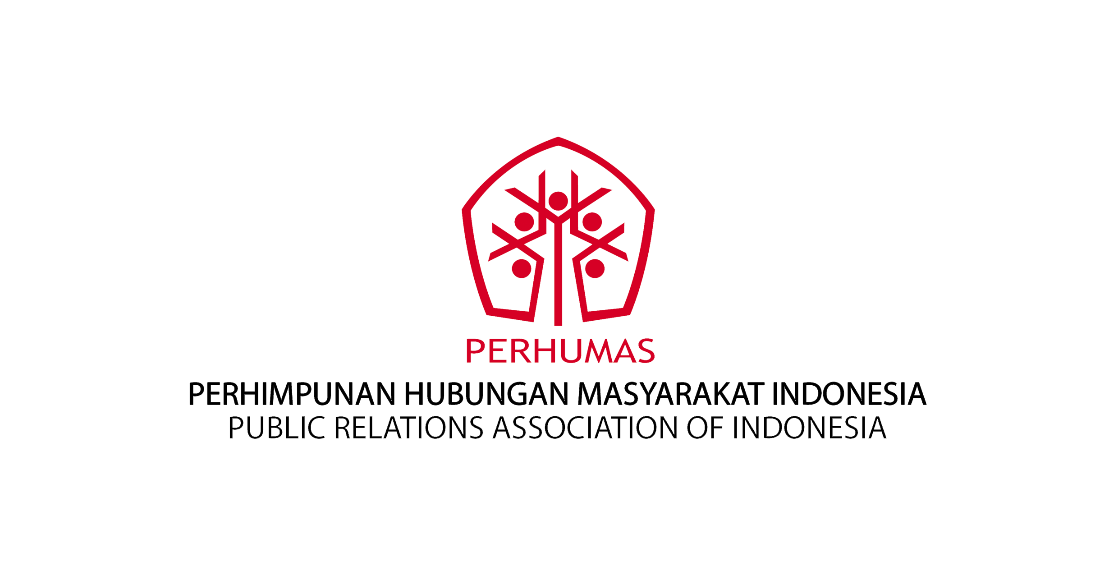 Dengan ini menyatakan siap mengikuti Lomba Logo HUT Ke – 45 PERHUMAS dengan persyaratan dan peraturan yang telah ditentukan, dan apabila karya yang disampaikan bukan karya asli saya dan ada hal yang tidak terduga kepada saya ketika mengikuti Lomba Logo HUT Ke – 45 PERHUMAS maka saya bertanggungjawab sepenuhnya atas diri saya sendiri dan bukan tanggungjawab penyelenggaran.Jakarta, tanggal - bulan - tahun(nama lengkap dan tandatangan) Formulir Pendaftaran Lomba Logo HUT Ke – 45 PERHUMAS Formulir Pendaftaran Lomba Logo HUT Ke – 45 PERHUMAS Formulir Pendaftaran Lomba Logo HUT Ke – 45 PERHUMASSaya yang bertanda tangan di bawah ini : Saya yang bertanda tangan di bawah ini : Saya yang bertanda tangan di bawah ini : Nama:No. KTP/SIM:Alamat:Akun Media Sosial:EmailNo. HP::